
Саморегулируемая организация
Некоммерческое партнерство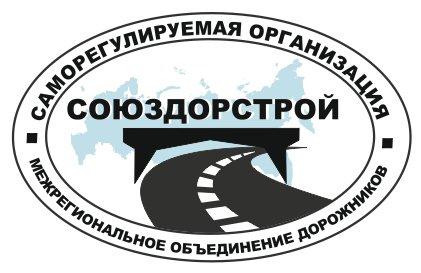 Межрегиональное объединение дорожников
«СОЮЗДОРСТРОЙ»Перечень СТО НОСТРОЙ, предлагаемый к принятию на Общем собрании НП «МОД «СОЮЗДОРСТРОЙ» в качестве стандартов ПартнерстваМОСКВА 2016 г.Перечень СТО НОСТРОЙ, предлагаемый к принятию на Общем собрании НП «МОД «СОЮЗДОРСТРОЙ» в качестве стандартов Партнерства127051, г. Москва, Садовая-Самотечная ул., д.18, стр.1
E-mail: npmod09@yandex.ru; Сайт: www.npmod.ruТел./факс приемной: (495) 663-35-91
(495) 926-73-12№ п/пШифр и наименование СТООбласть примененияСтандарты организации, разработанные СРО НП «МОД «СОЮЗДОРСТРОЙ»Стандарты организации, разработанные СРО НП «МОД «СОЮЗДОРСТРОЙ»Стандарты организации, разработанные СРО НП «МОД «СОЮЗДОРСТРОЙ»1СТО 017 НОСТРОЙ 2.29.184 – 2016 (СТО 60452903 СОЮЗДОРСТРОЙ 2.1.2.5.3.02-2016)  «Мостовые сооружения. Опорные части. Правила устройства, контроль выполнения и требования к результатам работ»Настоящий стандарт распространяется на конструкции тангенциальных,  катковых, резиновых, стаканных и шаровых сегментныхопорных частей, применяемых при строительстве автодорожных, совмещенных и пешеходных мостовых сооружений с металлическими ижелезобетонными пролетными строениями.Стандарт устанавливает общие требования к используемым материалам, технологии производства работ по устройству (монтажу)конструкций опорных частей, контролю и результатам выполняемых работ иоценке их соответствия при строительстве мостовых сооружений.2СТО 017 НОСТРОЙ 2.29.185 – 2016 (СТО 60452903 СОЮЗДОРСТРОЙ 2.1.2.2.4.01-2016)   «Мостовые сооружения. Опоры бетонные и железобетонные. Правила выполнения капитального ремонта, контроль и требования к результатам работ»Настоящий стандарт распространяется на бетонные и железобетонные опоры мостов, расположенные в русле и поймах рек, а также на опоры путепроводов, эстакад и виадуков, эксплуатируемых во всех климатических зонах Российской Федерации.Настоящий стандарт устанавливает требования к производству работ по капитальному ремонту опор, применяемым материалам, а также контролю выполнения работ и оценке их соответствия.3СТО 017 НОСТРОЙ 2.25.186 – 2016 (СТО 60452903 СОЮЗДОРСТРОЙ 2.1.1.3.3.3.01-2016) «Автомобильные дороги. Усиление верхних слоев нежестких дорожных одежд. Правила, контроль выполнения и требования к результатам работ»Настоящий стандарт распространяется на автомобильные дороги общего пользования категории IA, IБ, IВ и II-IV по ГОСТ 52398 и устанавливает требования к используемым материалам, правилам проведения работ по усилению верхнего слоя нежестких дорожных одежд, а также контролю выполнения работ и оценке их соответствия.Стандарты организации, разработанные НОСТРОЙСтандарты организации, разработанные НОСТРОЙСтандарты организации, разработанные НОСТРОЙ4СТО 017 НОСТРОЙ 2.27.123-2016 «Освоение подземного пространства. Гидроизоляция транспортных тоннелей и метрополитенов, сооружаемых открытым способом. Правила проектирования, производства и приемки работ»;Стандарт распространяется на гидроизоляцию конструкций транспортных тоннелей и метрополитенов, сооружаемых открытым способом.Стандарт устанавливает требования к гидроизоляционным материалам иконструкциям и устанавливает правила проектирования, производства и контролявыполнения гидроизоляционных работ.5СТО 017 НОСТРОЙ 2.27.124-2016 «Освоение подземного пространства. Микротоннелирование. Правила и контроль  выполнения, требования к результатам работ»;Стандарт распространяется на сооружение закрытых инженерных коллекторов диаметром от 0,2 м и более для размещения коммуникаций различного назначения и устройства в грунтовом массиве экранов из труб для крепления подземных выработок микротоннелепроходческими комплексами (МТПК).Стандарт распространяется на сооружение инженерных коммуникаций закрытым способом преимущественно в условиях городской застройки и устройство защитных экранов из труб при проходке подземных выработок в сложных инженерно-геологических условиях.Стандарт устанавливает правила и нормы проектирования, производства работ, порядок и способы выполнения технологических операций, контроль выполнения работ при проходке подземных выработок с использованием технологии микротоннелирования.6СТО 017 НОСТРОЙ 2.7.131-2016 «Строительные конструкции зданий и сооружений. Устройство конструкций с применением особо легкого полистиролбетона. Правила, контроль выполнения и требования к результатам работ»;Настоящий стандарт распространяется на ограждающие конструкции зданий сборные из полистиролбетонных изделий и устанавливает технические требования к устройству конструкций, правилам, контролю выполнения и результатам работ.Положения настоящего стандарта применяются при строительстве зданий различного назначения, в том числе жилых и общественных, согласно требований ГОСТ Р 51263.7СТО 017 НОСТРОЙ 2.14.132-2016 «Фасады. Облицовка поверхности наружных стен камнем природным и искусственным. Правила, контроль выполнения и требования к результатам работ»;Настоящий стандарт распространяется на объекты капитального строительства, на которых выполняются работы по устройству облицовочного слоя наружных стен жилых и общественных зданий с применением плит и архитектурно-строительных изделий из природного и искусственного камня, и определяет правила производства, методы контроля и требования к результатам работ.Стандарт предназначен для применения при производстве облицовочных работ по унифицированным техническим решениям при строительстве, реконструкции и капитальном ремонте зданий и сооружений различного функционального назначения высотой до 40 м с учетом требований действующих строительных норм и правил.8СТО 017 НОСТРОЙ 2.5.135-2016 «Укрепление слабых грунтов органического происхождения методом глубинного смешивания. Правила, контроль выполнения, требования к результатам работ»;Настоящий стандарт распространяется на технологию укрепления оснований сооружений методами глубинного механического смешивания слабых грунтов органического происхождения с вяжущими. Стандарт устанавливает требования: квидам и свойствам вяжущих материалов, способам их внесения в грунт, к укрепленному грунту, составу и видам применяемого оборудования, последовательности и способам безопасного производства укрепительных работ, а также определяет правила и контроль их выполнения и приемки результатов работ.9СТО 017 НОСТРОЙ 2.20.149-2016 «Организация строительства и реконструкции объектов электросетевого хозяйства. Общие требования»;Настоящий стандарт распространяется на объекты электросетевого хозяйства классов напряжений 0,4 кВ, от 6 до 20 кВ, от 35 до 110 кВ, от 220 до 750 кВв части организации строительства.10СТО 017  НОСТРОЙ 2.20.150-2016 «Система контроля проведения работ при строительстве и реконструкции объектов электросетевого хозяйства. Общие требования»;Настоящий стандарт распространяется на объекты электросетевого хозяйства классов напряжений 0,4 кВ, от 6 до 20 кВ, от 35 до 110 кВ, от 220 до 750 кВв части проведения строительного контроля.11СТО 017 НОСТРОЙ 2.7.151-2016 «Фундаменты железобетонные мелкого заложения. Монтаж, гидроизоляция и устройство внешних систем теплоизоляции. Правила, контроль выполнения и требования к результатам работ»;Настоящий стандарт распространяется на работы по устройству фундаментов мелкого заложения из сборных и монолитных железобетонных конструкций, их гидроизоляции и по устройству систем внешней теплоизоляции подземной части фундаментов гражданских (СП 44.13330, СП 54.13330, СП 118.13330) и промышленных зданий и сооружений (СП 43.13330).Настоящий стандарт устанавливает правила выполнения и требования крезультатам работ по монтажу фундаментов мелкого заложения – столбчатых (отдельных) и ленточных, по устройству их гидро- и теплоизоляции, а также устанавливает правила контроля за выполнением работ и их приемки.* Протоколом № 12 от 17.12.2015г  заседания Комитета по техническому регулированию при Совете Партнерства СРО НП «МОД «СОЮЗДОРСТРОЙ» принято решение: рекомендовать Совету Партнерства рассмотреть стандарты НОСТРОЙ на предмет принятия их Общим собранием членов Партнерства;* Протоколом № 34 от 22.12.2015г. заседания членов Совета Некоммерческого партнерства «Межрегиональное объединение дорожников «СОЮЗДОРСТРОЙ» решили: согласовать к принятию на Общем собрании членов Партнерства представленные стандарты СРО НП «МОД «СОЮЗДОРСТРОЙ» и Национального объединения строителей;* В соответствии с Программой стандартизации НОСТРОЙ утверждены и рекомендованы для применения в СРО решениями Совета НОСТРОЙ от 13.12.2013г. (протокол  № 49), от 14.04.2014г. (протокол № 53), от 08.07.2014г. (протокол № 57), от 08.10.2015г. (протокол № 73).* Протоколом № 12 от 17.12.2015г  заседания Комитета по техническому регулированию при Совете Партнерства СРО НП «МОД «СОЮЗДОРСТРОЙ» принято решение: рекомендовать Совету Партнерства рассмотреть стандарты НОСТРОЙ на предмет принятия их Общим собранием членов Партнерства;* Протоколом № 34 от 22.12.2015г. заседания членов Совета Некоммерческого партнерства «Межрегиональное объединение дорожников «СОЮЗДОРСТРОЙ» решили: согласовать к принятию на Общем собрании членов Партнерства представленные стандарты СРО НП «МОД «СОЮЗДОРСТРОЙ» и Национального объединения строителей;* В соответствии с Программой стандартизации НОСТРОЙ утверждены и рекомендованы для применения в СРО решениями Совета НОСТРОЙ от 13.12.2013г. (протокол  № 49), от 14.04.2014г. (протокол № 53), от 08.07.2014г. (протокол № 57), от 08.10.2015г. (протокол № 73).* Протоколом № 12 от 17.12.2015г  заседания Комитета по техническому регулированию при Совете Партнерства СРО НП «МОД «СОЮЗДОРСТРОЙ» принято решение: рекомендовать Совету Партнерства рассмотреть стандарты НОСТРОЙ на предмет принятия их Общим собранием членов Партнерства;* Протоколом № 34 от 22.12.2015г. заседания членов Совета Некоммерческого партнерства «Межрегиональное объединение дорожников «СОЮЗДОРСТРОЙ» решили: согласовать к принятию на Общем собрании членов Партнерства представленные стандарты СРО НП «МОД «СОЮЗДОРСТРОЙ» и Национального объединения строителей;* В соответствии с Программой стандартизации НОСТРОЙ утверждены и рекомендованы для применения в СРО решениями Совета НОСТРОЙ от 13.12.2013г. (протокол  № 49), от 14.04.2014г. (протокол № 53), от 08.07.2014г. (протокол № 57), от 08.10.2015г. (протокол № 73).